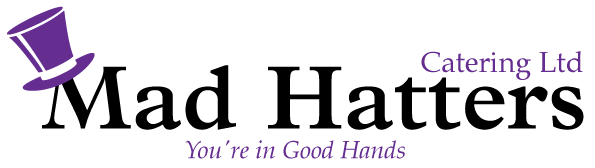 Hot Fork and Knife Buffet £14.95 pp exc vatMinimum of 20 peopleOrange, Honey and Clove Baked HamSlow Roasted Peppered Topside of BeefBroccoli & Cheese QuicheIndividual Pork Sausages, Dressed in Honey & Wholegrain MustardAssorted Buttered VegetablesHot New Potatoes with Chive Butter……………………………………………………                Chocolate Fudge Cake and Double CreamPrice include Crockery, Cutlery and Hot Holding Equipment